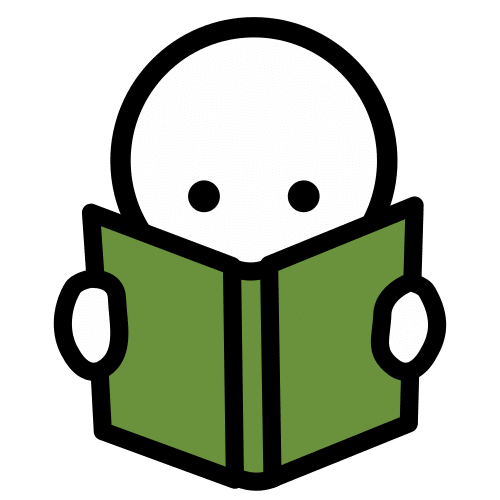 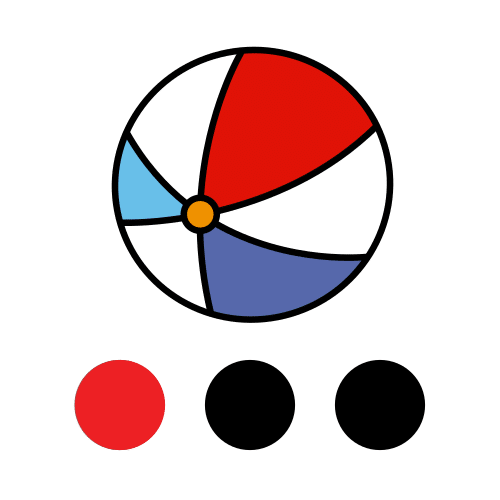 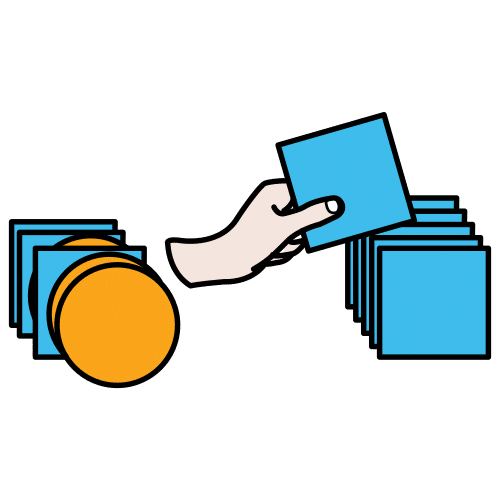 Lee las palabras del cuento: Te quiero casi siempre. Anna Llenas.Sepáralas en sílabas.Clasifica las palabras según la cantidad de sílabas.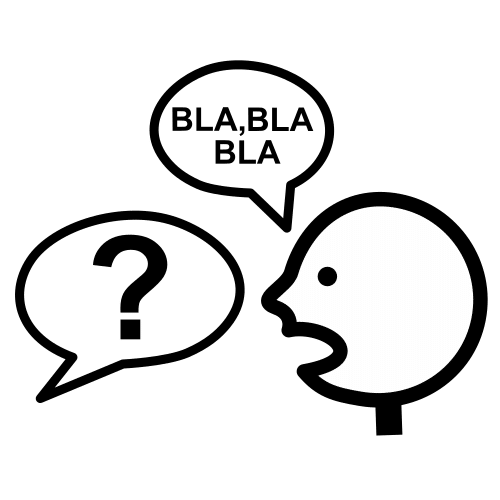 Responde 1. Rita y Lolo son muy ______________________2. El traje de Lolo es _______________________3. Rita piensa que el traje de Lolo es ____________________________3. Rita reduce el ritmo de su _______________________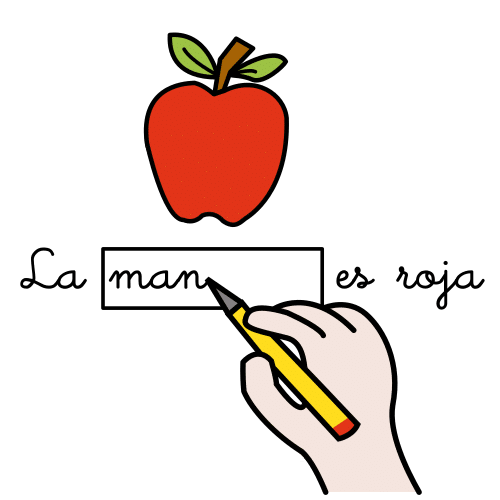 Escribe un acróstico con la palabra: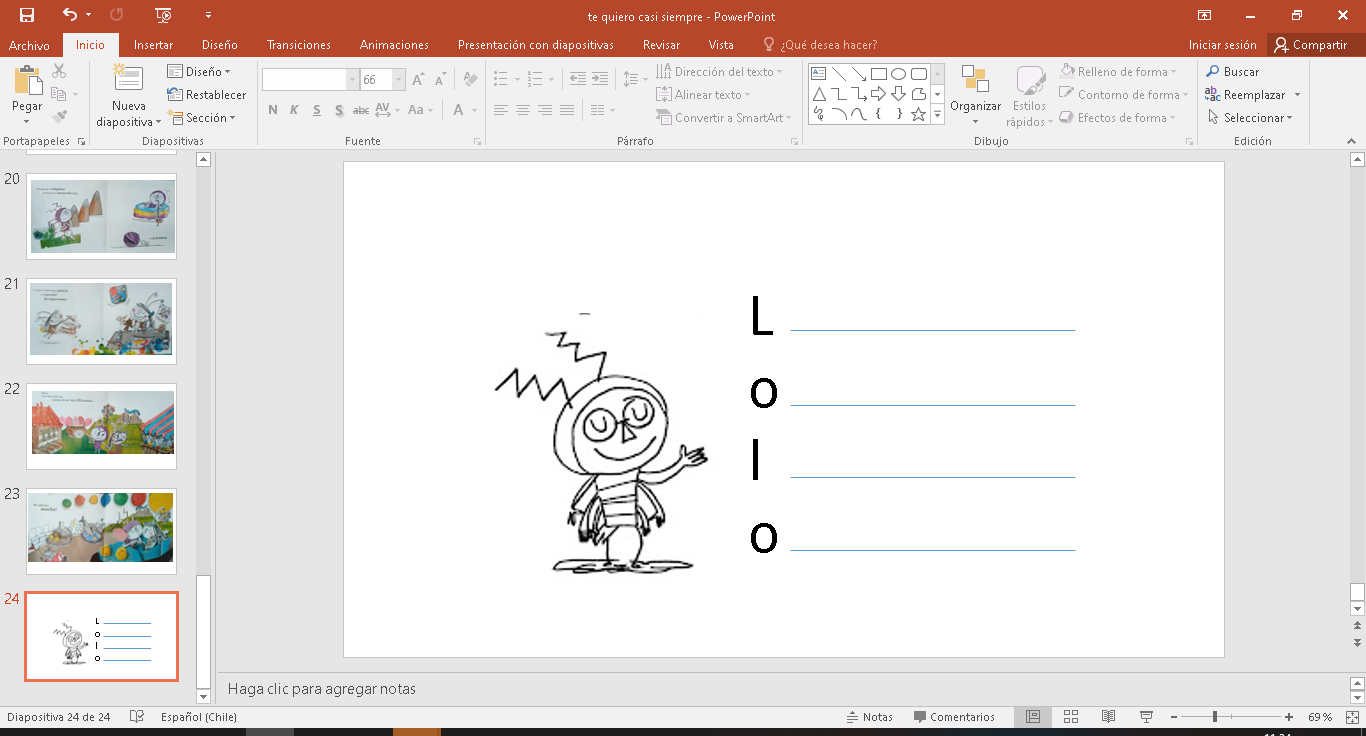 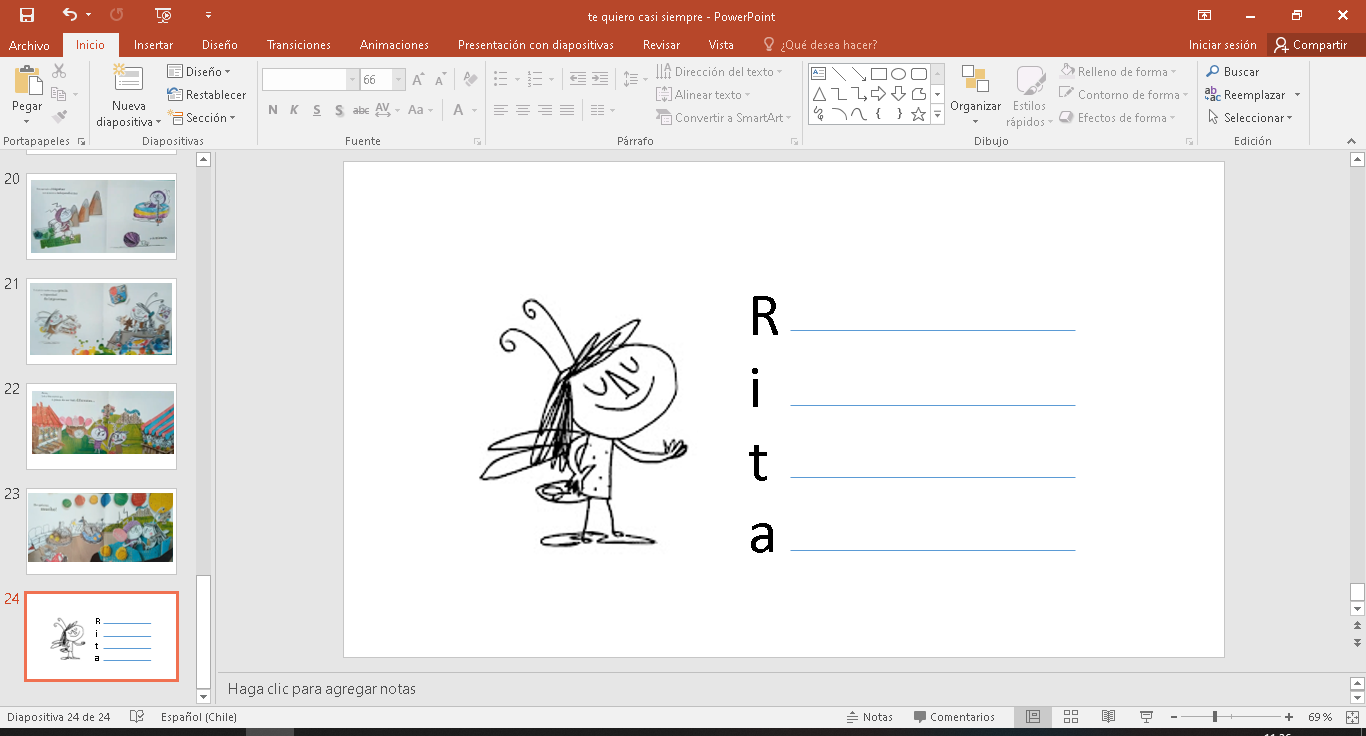 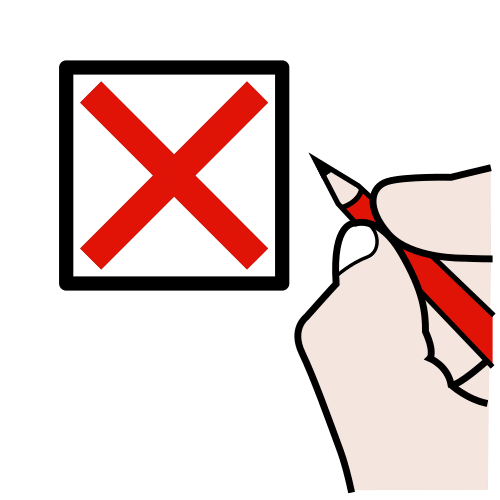 Tacha la característica que corresponde a cada personaje: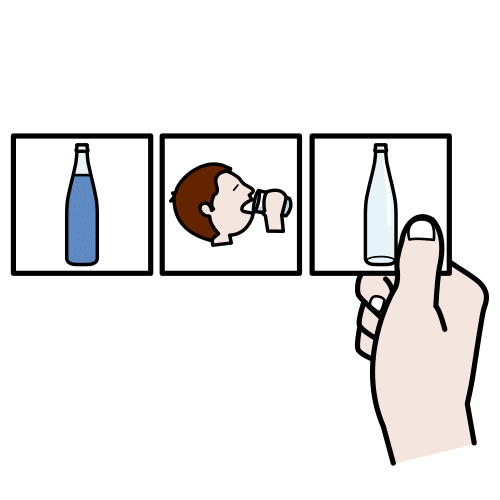 Ordena las escenas del cuento.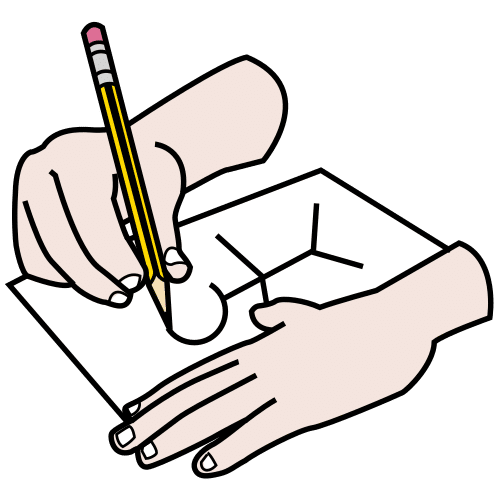 Escribe una oración que represente lo que sucede en cada escena del cuento.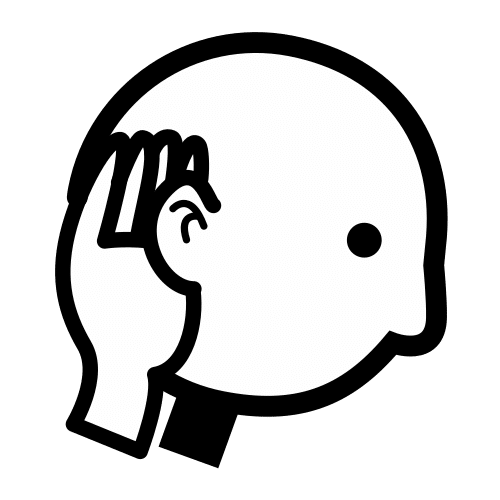 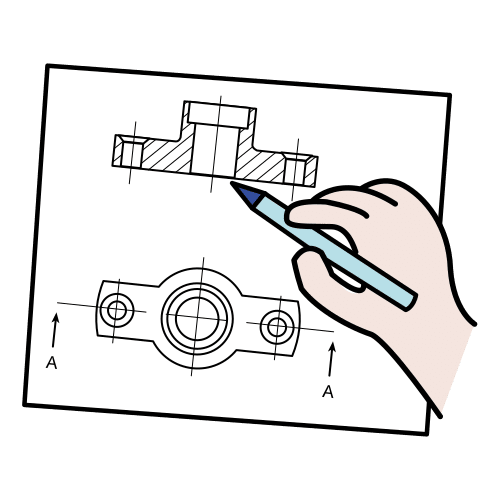 Escucha el significado de las palabras nuevas.Diseña diccionario de sinónimos.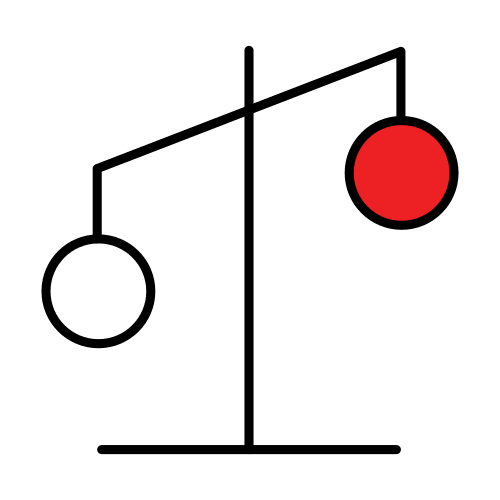 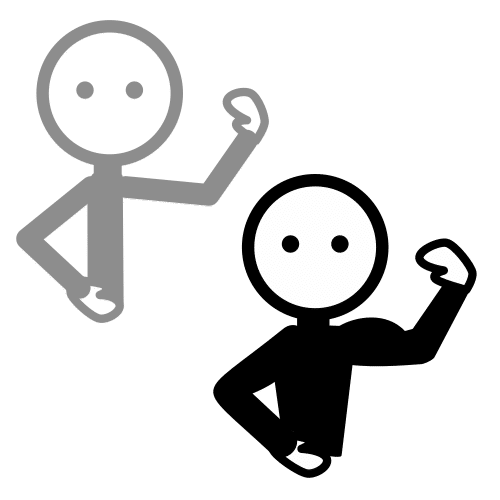 Ligera/o: liviana/o, leve.fuerte: forzudo/a, vigoroso/a.https://dle.rae.es/fastidiar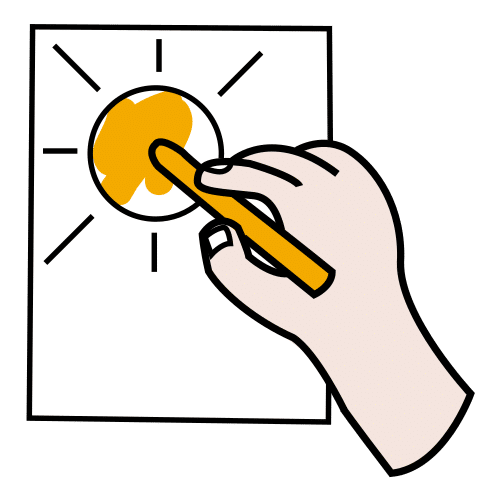 Colorea a Lolo y Rita como prefieras: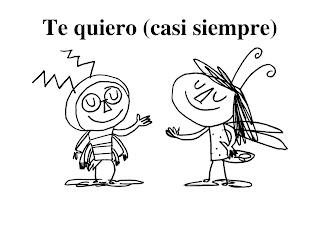 Colorea las palabras que tengan la misma sílaba inicial.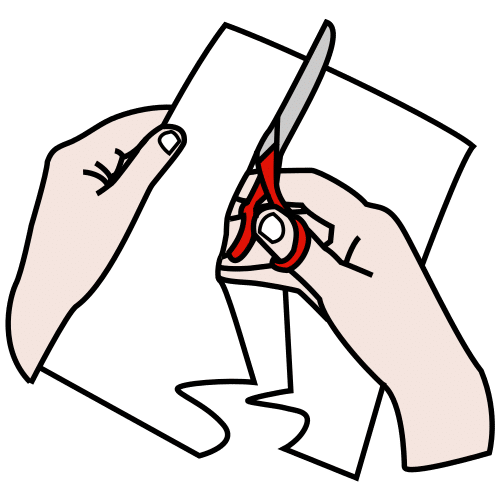 Recorta y arma el dado lector: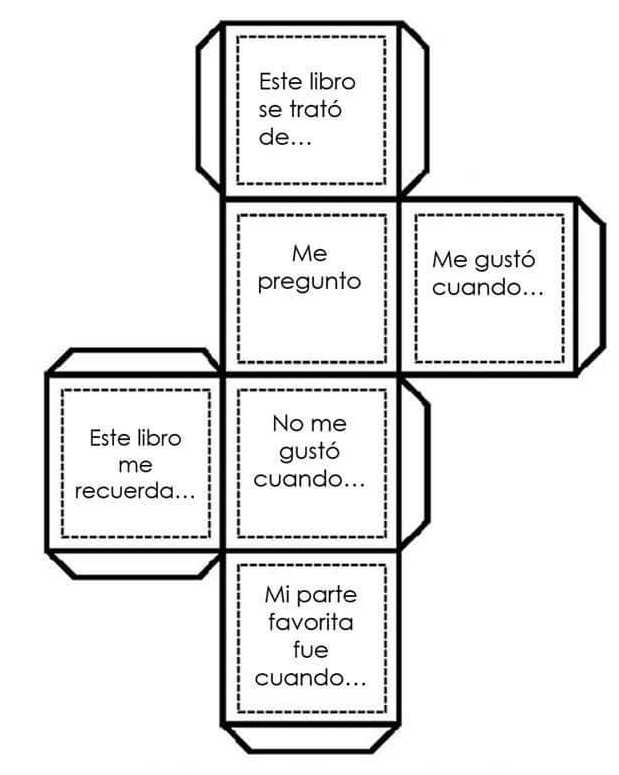 1234fuerteliviana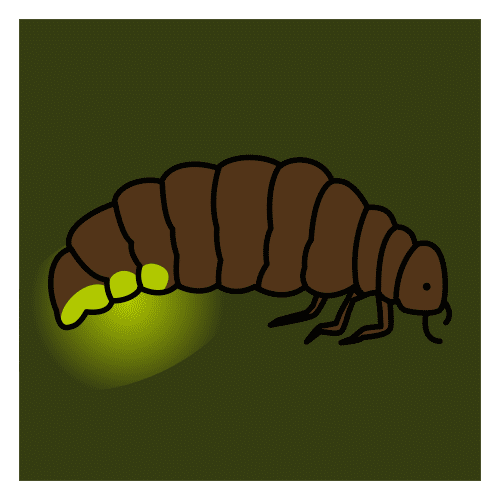 luciérnaga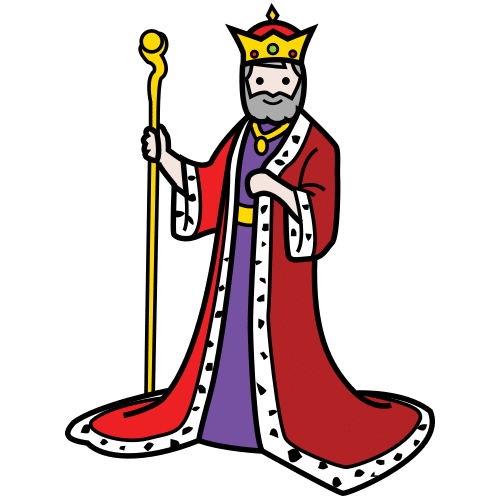 rey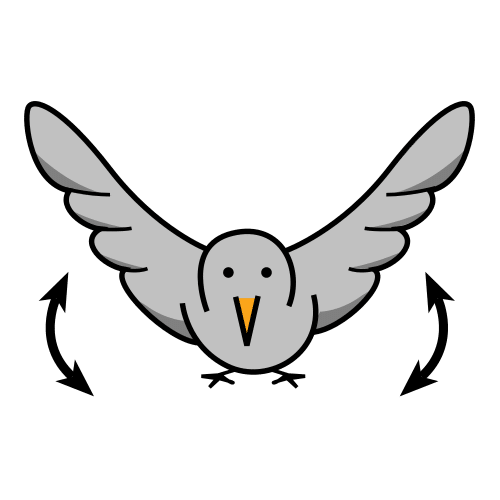 volar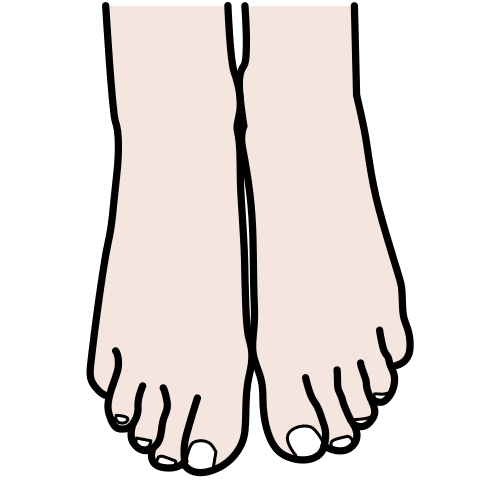 pies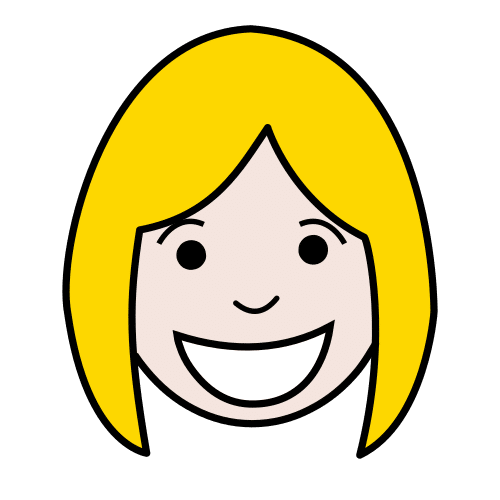 divertida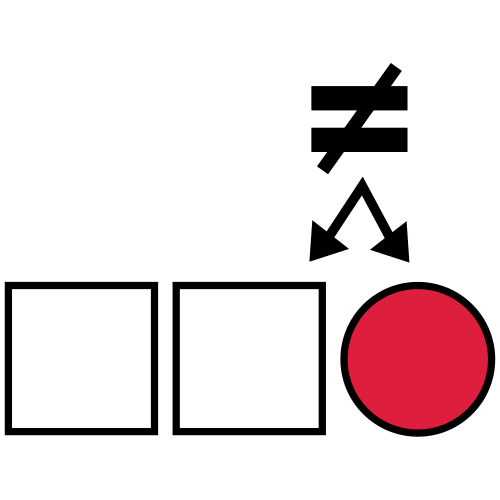 diferente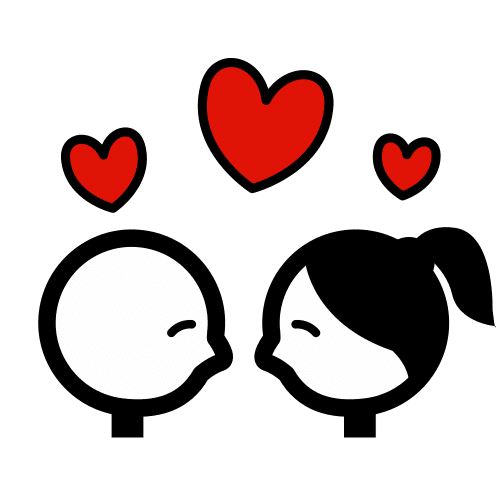 querer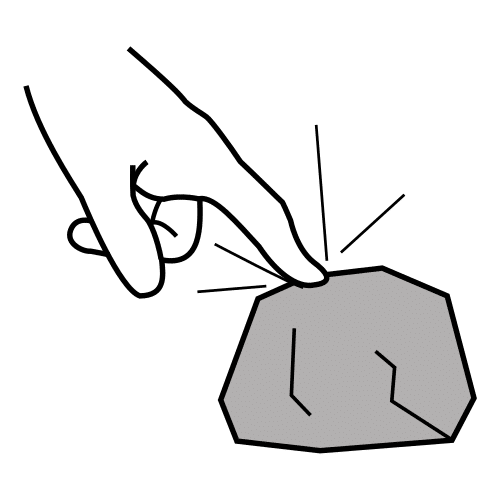 duro/a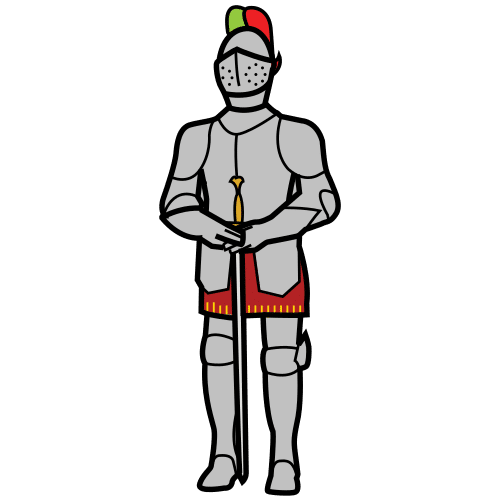 armadura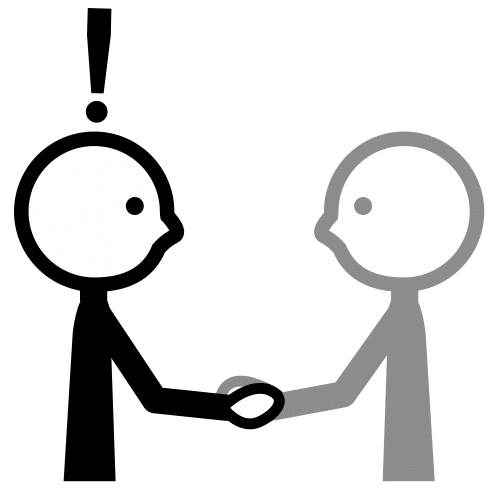 respetarCaracterísticas de …Lolo es…Rita es..Imaginativa/oFuerteDelicada/oImaginativa/oResistentePráctico/aDivertida/oIndependiente Misterioso/aSincera/oEspontánea/oLuminosa/o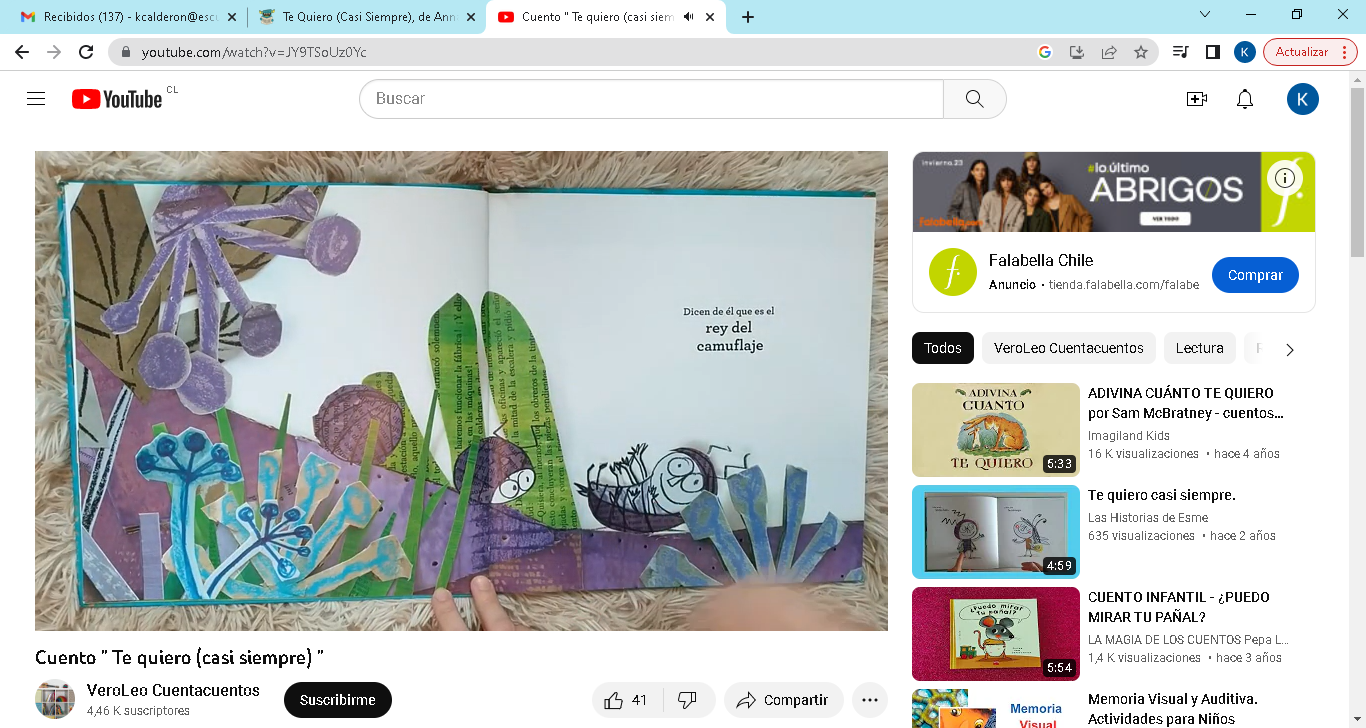 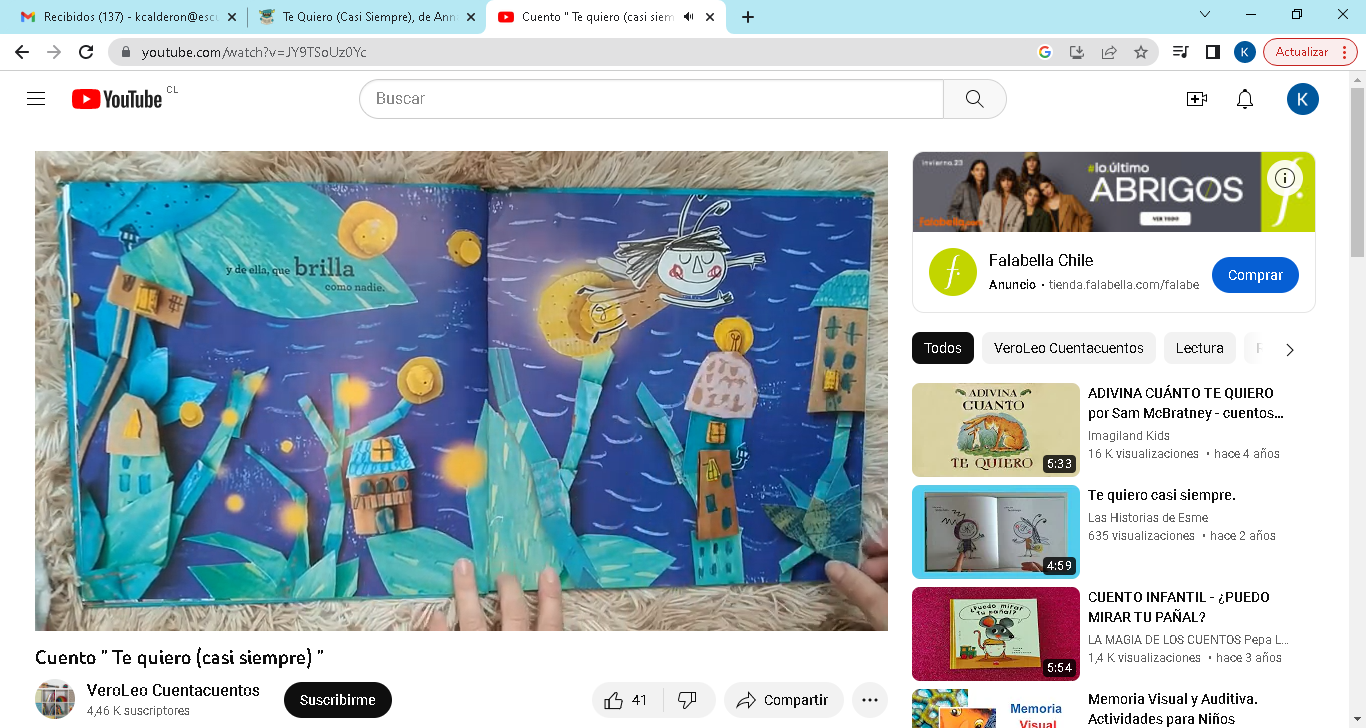 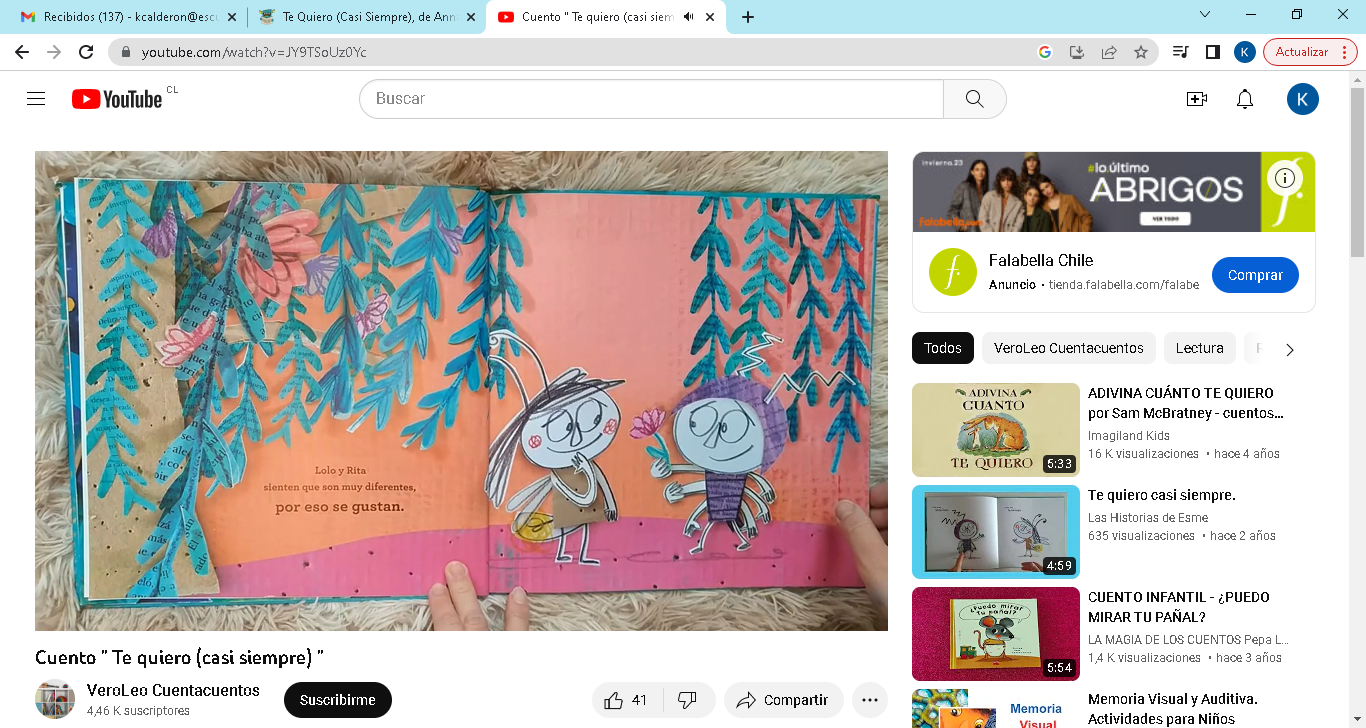 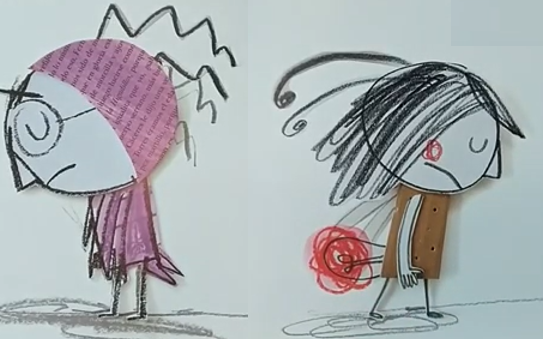 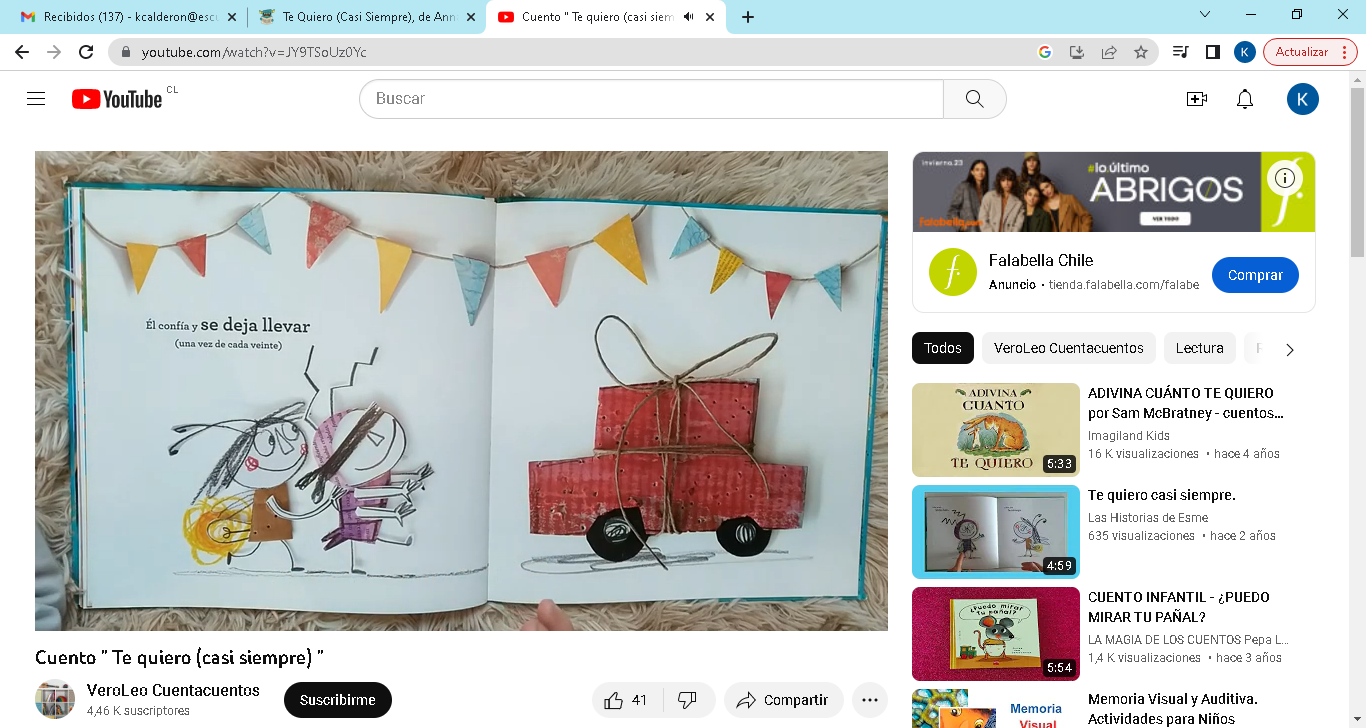 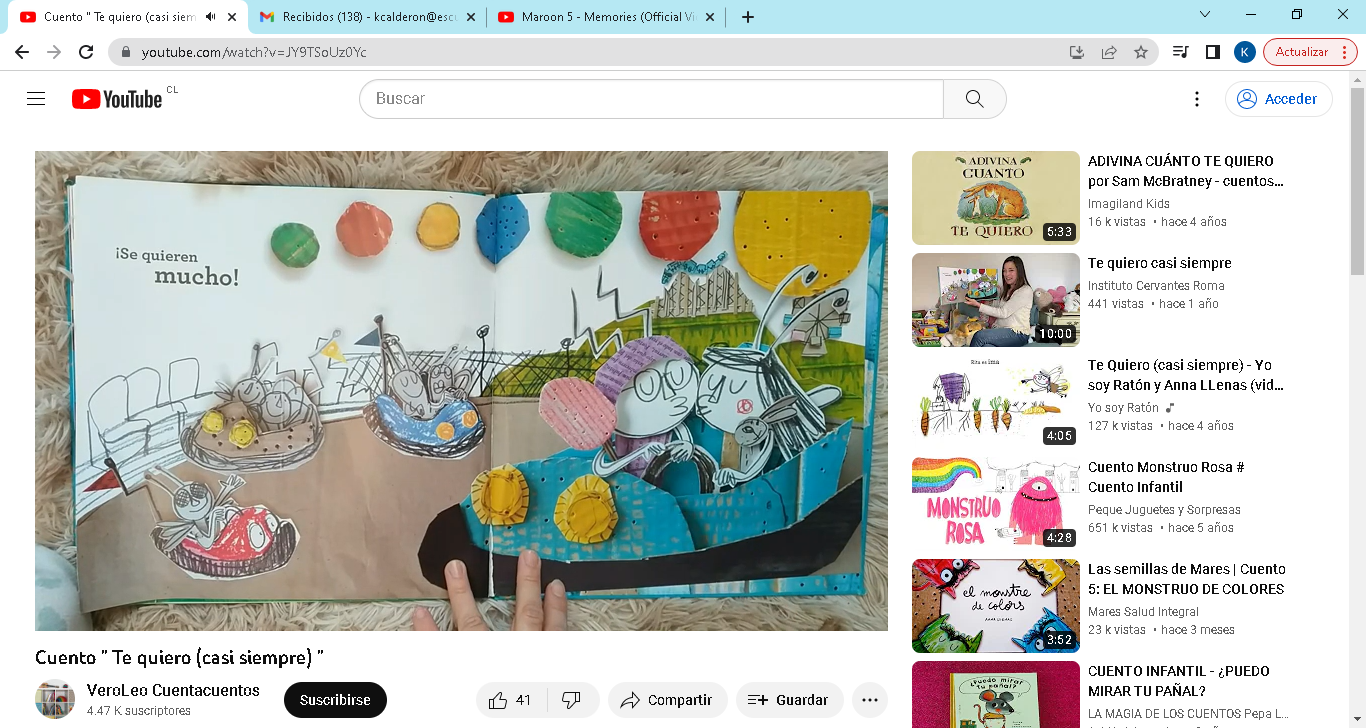 123456ligerafuertelivianafugazlitrofuegolinternalugarfurtivafuerzaLiliana molinolimónfumar